The following criteria must be met in order for a student to earn the GeorgiaBEST Certification in partnership with the Pickens High School WBL program.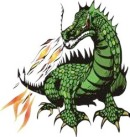 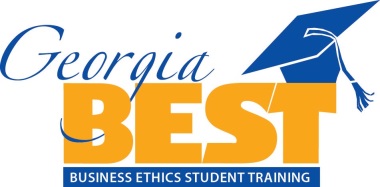 GeorgiaBESTGeorgiaBEST ExecutiveGeorgiaBEST PremiereGeorgiaBEST ElitePortfolioActivities-Must earn at least one point in each category-Activities must be completed at 80% proficiency                -3 points: 94-100                -2 points: 87-93                -1 point: 80-86-Must earn minimum of 25 points-Must earn at least one point in each category-Activities must be completed at 80% proficiency                -3 points: 94-100                -2 points: 87-93                -1 point: 80-86-Must earn minimum of 25 points-Must earn at least one point in each category-Activities must be completed at 80% proficiency                -3 points: 94-100                -2 points: 87-93                -1 point: 80-86-Must earn minimum of 25 points-Must earn at least one point in each category-Activities must be completed at 80% proficiency                -3 points: 94-100                -2 points: 87-93                -1 point: 80-86-Must earn minimum of 25 pointsProjects1.  One project completed for a minimum of 2 hours. Choose from:-Community Service-Job Shadow-Business Ethics Experience (=4hrs)-Mentoring-Career Research Project (=2 hrs) Essay or Presentation1 & 2. TWO items from the list below:-Work Philosophy-Individual Career Plan-My Personal Brand-Cover Letter-Resume-Job/Mock Interview-Thank you Note for Job/Mock Interview3 & 4. Two projects completed for a minimum of 4 hours. Choose from:-Community Service-Job Shadow-Business Ethics Experience (=4hrs)-Mentoring-Career Research Project (=2 hrs) Essay or Presentation1,2, 3, & 4. FOUR items from the list below:-Work Philosophy-Individual Career Plan-My Personal Brand-Cover Letter-Resume-Job/Mock Interview-Thank you Note for Job/Mock Interview5 & 6. Two projects completed for a minimum of 6 hours. Choose from:-Community Service-Job Shadow-Business Ethics Experience (=4hrs)-Mentoring-Career Research Project (=2 hrs) Essay or Presentation1-6. From the previous list & the following items:-Worksite Photos-Training Plan -4 Employer Evaluations-6 Reflections7 & 8. Two projects completed for a minimum of 8 hours. Choose from:-Community Service-Job Shadow-Business Ethics Experience (=4hrs)-Mentoring-Career Research Project (=2 hrs) Essay or Presentation9. One Unit of WBL with a minimum of 150 hours